О внесении изменений в постановление главы сельского поселения Александровка муниципального района Большеглушицкий Самарской области от 20.02.2015 г. № 13/1 « Об утверждении муниципальной программы «Развитие физической культуры и спорта на территории сельского поселения Александровка муниципального района Большеглушицкий Самарской области на 2015-2020 годы»
Руководствуясь Федеральным законом от 06.10.2003 г. № 131-ФЗ «Об общих принципах организации местного самоуправления в Российской Федерации» и Уставом сельского поселения Александровка муниципального района Большеглушицкий Самарской области, администрация сельского поселения Александровка муниципального района Большеглушицкий Самарской областиПОСТАНОВЛЯЕТ:
         1. Внести в постановление главы сельского поселения Александровка муниципального района Большеглушицкий Самарской области от 20.02.2015 г. № 13/1 « Об утверждении муниципальной программы «Развитие физической культуры и спорта на территории  сельского поселения Александровка муниципального района Большеглушицкий Самарской области на 2015-2020 годы» следующие изменения:1.1.  В паспорте программы строку «Объёмы и источники финансирования» изложить в новой редакции: «Общий объем финансирования мероприятий программы составляет 1027 тыс. рублей, из средств бюджета сельского поселения Александровка муниципального района Большеглушицкий Самарской области; в том числе по годам:2015 год – 310 тыс. рублей;2016 год – 22 тыс. рублей;2017 год – 545 тыс. рублей;2018 год- 50 тыс.рублей;2019 год -50 тыс. рублей;2020 год -50 тыс. рублей.1.2. Раздел 3 изложить в новой редакции:«3.Перечень программных мероприятий               ИТОГО: 1027,00 ( один миллион двадцать семь) тысяч рублей3. Опубликовать настоящее постановление в газете «Александровские Вести». 
         4.  Настоящее постановление вступает  в силу после его  официального опубликования.
Глава сельского поселения Александровка                                                                                А.И. Горшков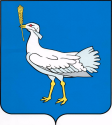           МУНИЦИПАЛЬНОЕУЧРЕЖДЕНИЕАДМИНИСТРАЦИЯСЕЛЬСКОГО ПОСЕЛЕНИЯ АЛЕКСАНДРОВКА    МУНИЦИПАЛЬНОГО РАЙОНАБОЛЬШЕГЛУШИЦКИЙСАМАРСКОЙ ОБЛАСТИРоссия, 446194 Самарская обл.,Большеглушицкий район,с. Александровка,ул. Центральная, д. 5тел. 43-2-56; 43-2-86ПОСТАНОВЛЕНИЕот 6 апреля 2018 г.   № 19№Наименование мероприятияСрокреализацииФинансовые затраты по годам, тыс. руб.Финансовые затраты по годам, тыс. руб.Финансовые затраты по годам, тыс. руб.Финансовые затраты по годам, тыс. руб.Финансовые затраты по годам, тыс. руб.Финансовые затраты по годам, тыс. руб.Финансовые затраты по годам, тыс. руб.Финансовые затраты по годам, тыс. руб.№Наименование мероприятияСрокреализации201520162017201820182019202020201.Физическое воспитание детей дошкольного возраста.1.Физическое воспитание детей дошкольного возраста.1.Физическое воспитание детей дошкольного возраста.1.Физическое воспитание детей дошкольного возраста.1.Физическое воспитание детей дошкольного возраста.1.Физическое воспитание детей дошкольного возраста.1.Физическое воспитание детей дошкольного возраста.1.Физическое воспитание детей дошкольного возраста.1.1Создание материально-спортивной базы в муниципальных учреждениях дошкольного образования.2015-2020100555555ИТОГО:ИТОГО:1005555552. Мероприятия, направленные на повышение эффективности физического воспитания в образовательных учреждениях.2. Мероприятия, направленные на повышение эффективности физического воспитания в образовательных учреждениях.2. Мероприятия, направленные на повышение эффективности физического воспитания в образовательных учреждениях.2. Мероприятия, направленные на повышение эффективности физического воспитания в образовательных учреждениях.2. Мероприятия, направленные на повышение эффективности физического воспитания в образовательных учреждениях.2. Мероприятия, направленные на повышение эффективности физического воспитания в образовательных учреждениях.2. Мероприятия, направленные на повышение эффективности физического воспитания в образовательных учреждениях.2. Мероприятия, направленные на повышение эффективности физического воспитания в образовательных учреждениях.2.1Организация на территории сельского поселения Александровка турниров, соревнований по видам спорта.В течении года30230555552.2Проведение совместных спортивно-массовых мероприятий с муниципальными образовательными учреждениями муниципального района Большеглушицкий Самарской области.В течении года15020555552.3Организация участия спортсменов в межрайонных и областных соревнованиях по видам спорта.В течении года10015555552.4Организация и проведение культурно-спортивных праздников, награждение лучших спортсменов,  ветеранов спорта.В течении года1001555555ИТОГО:ИТОГО:6528020202020203.Физическое воспитание трудящихся, инвалидов.3.Физическое воспитание трудящихся, инвалидов.3.Физическое воспитание трудящихся, инвалидов.3.Физическое воспитание трудящихся, инвалидов.3.Физическое воспитание трудящихся, инвалидов.3.Физическое воспитание трудящихся, инвалидов.3.Физическое воспитание трудящихся, инвалидов.3.Физическое воспитание трудящихся, инвалидов.3.Физическое воспитание трудящихся, инвалидов.3.Физическое воспитание трудящихся, инвалидов.3.Физическое воспитание трудящихся, инвалидов.3.1Организация на территории сельского поселения Александровка муниципального района Большеглушицкий Самарской области  районных и межрайонных соревнований по видам спорта.В течение года15520555553.2Организация сборных команд района по видам спорта и их участие в областных соревнованиях.В течение года1001555555ИТОГО:ИТОГО:ИТОГО:2553510101010104.Подготовка спортивного резерва.4.Подготовка спортивного резерва.4.Подготовка спортивного резерва.4.Подготовка спортивного резерва.4.Подготовка спортивного резерва.4.Подготовка спортивного резерва.4.Подготовка спортивного резерва.4.1Организация работы секций по месту жительства.В течение года3003000000ИТОГО:ИТОГО:ИТОГО:30030000005. Развитие материально-технической базы.5. Развитие материально-технической базы.5. Развитие материально-технической базы.5. Развитие материально-технической базы.5. Развитие материально-технической базы.5. Развитие материально-технической базы.5. Развитие материально-технической базы.5.1Приобретение спортивного инвентаря, оборудования и экипировки.В течение года10010315000005.2Медицинское обеспечение соревнований.В течение года505555555.3Ремонт и обслуживание спортивных сооружений.В течение года60060555555.4Автотранспортные расходы.В течение года1551555555ИТОГО:ИТОГО:ИТОГО:180153951515151515ВСЕГО:ВСЕГО:ВСЕГО:310225455050505050